                                                   ΑΡ.ΑΙΤ.............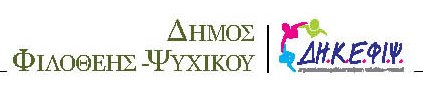 ΔΕΛΤΙΟ ΠΛΗΡΟΦΟΡΙΩΝ ΥΓΕΙΑΣ ΠΑΙΔΙΟΥΕΠΩΝΥΜΟ ΠΑΙΔΙΟΥ : .....................................................…………………………….ΟΝΟΜΑ ΠΑΙΔΙΟΥ : ......................................................……………………………….ΕΠΩΝΥΜΟ ΓΟΝΕΑ : ......................................................………………………………ΟΝΟΜΑ ΓΟΝΕΑ : ......................................................………………………………….ΚΙΝΗΤΟ ΜΗΤΕΡΑΣ : ...............................................................………………………..         ΚΙΝΗΤΟ ΠΑΤΕΡΑ : ...................................................................………………………ΑΛΛΟ ΤΗΛΕΦΩΝΟ : ...........................................E-mail……………………………..Έχει παρουσιάσει το παιδί κάτι από τα ακόλουθα :* Σπαστική βρογχίτιδα          ΝΑΙ ..............    ΟΧΙ .............* Βρογχικό άσθμα                 ΝΑΙ ..............    ΟΧΙ .............* Σπασμούς                            ΝΑΙ ..............   ΟΧΙ .............   ( αν ΝΑΙ τι είδους ; ) * Αλλεργία                             ΝΑΙ ..............   ΟΧΙ .............   ( αν ΝΑΙ τι είδους ; ) *Λιποθυμικές κρίσεις            ΝΑΙ ..............   ΟΧΙ .............  ( αν ΝΑΙ, ποιας αιτιολογίας  ; ) Σε μικροτραυματισμούς η αιμορραγία σταματά σύντομα ( 15’) ; ΝΑΙ.............. ΟΧΙ..............Εάν ΟΧΙ υπάρχει συγκεκριμένη αιτία, και ποια ;………………………………Ομάδα αίματος του παιδιού : …………………………………………………Έχει περάσει κάποια από τις ακόλουθες αρρώστιες; :ΙΛΑΡΑ...... ,  ΕΡΥΘΡΑ ....... , ΠΑΡΩΤΙΤΙΔΑ....... ,            ΟΣΤΡΑΚΙΑ ...... ,  ΑΝΕΜΟΒΛΟΓΙΑ ....... ,  ΚΟΚΚΥΤΗ .......Έχει κάνει πρόσφατα αντιτετανικό εμβόλιο; :NAI ……….       Πότε ; ..........................................................         ΟΧΙ ...........Βρίσκετε τώρα υπό φαρμακευτική αγωγή ;   ΝΑΙ.................       ΟΧΙ ............Εάν ΝΑΙ  ποια αιτία........................ ποια φάρμακα ....................................................            Δοσολογία ...................................................................................................................            Όνομα και τηλέφωνο γιατρού που σύστησε τα φάρμακα ...........................................            ......................................................................................................................................ΙΑΤΡΙΚΗ ΒΕΒΑΙΩΣΗ ΠΑΙΔΙΑΤΡΟΥΒεβαιώνεται ότι εκ του ιατρικού ιστορικού και της κλινικής εξέτασης ο/η αιτούμενος/η δεν φέρει κάποιο χρόνιο ή μεταδοτικό νόσημα και είναι  υγιής να συμμετέχει σε αθλητικές και κολυμβητικές δραστηριότητες, στα ημερήσια προγράμματα αθλητικής απασχόλησης του  ΔΗΜΟΥ ΦΙΛΟΘΕΗΣ -ΨΥΧΙΚΟΥ  και της ΔΗ.Κ.Ε.ΦΙ.Ψ  Ο ΙΑΤΡΟΣ  ......../ ......./ 2021(Υπογραφή και σφραγίδα)